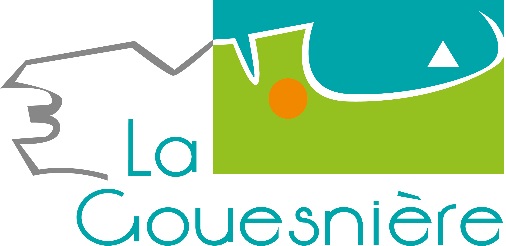 Afichée le 17 avril 2023Liste récapitulative des délibérationsde la Séance du 11 Avril 2023(Conformément à l’article L2121-25 du CGCT)N° OrdreN° DélibérationObjet de la délibérationVote126/2023Approbation du procès-verbal de la séance du conseil municipal du 23 mars 2023ApprouvéUnanimité227/2023Finances : Vote des taxes directes locales 2023ApprouvéUnanimité328/03Finances : affectation des résultats du compte administratif commune 2022ApprouvéUnanimité429/2023Finances : Budget Primitif commune 2023ApprouvéMajorité530/2023Affectation du résultat du compte administratif de la zone artisanale 2022ApprouvéUnanimité631/2023Finances : Budget Primitif zone artisanale 2023ApprouvéUnanimité732/2023Convention d’indemnisation de la Société Restoria dans le cadre de la théorie de l’imprévisionApprouvéUnanimité833/2023Avenant 1 au marché public avec la société RESTORIA pour la préparation des repas au restaurant municipalApprouvéUnanimité934/2023Facturation restauration scolaire : remise exceptionnelle aux famillesApprouvéMajorité1035/2023Facturation repas ADMR : remise exceptionnelleApprouvéMajorité1136/2023Convention avec le Syndicat Départemental d’Energie 35 pour l’effacement des réseaux du Chemin des PinsApprouvéUnanimité1237/2023Convention locale pour l’enfouissement coordonné des réseaux aériens de communications électroniques de Orange et des réseaux aériens de distribution d’électricité établis sur supports communs.ApprouvéUnanimité1338/2023Demande de Dotation de soutien à l’Investissement Local dans le cadre du remplacement de La chaudière de l’école publiqueApprouvéUnanimité1439/2023Demande de Dotation de Soutien à l’Investissement Local pour la transformation d’un bâtiment communal en espace accueillant du public dans le cadre de la politique jeunesseApprouvéUnanimité1540/2023Organisation du temps scolaire 2023-2026ApprouvéUnanimité